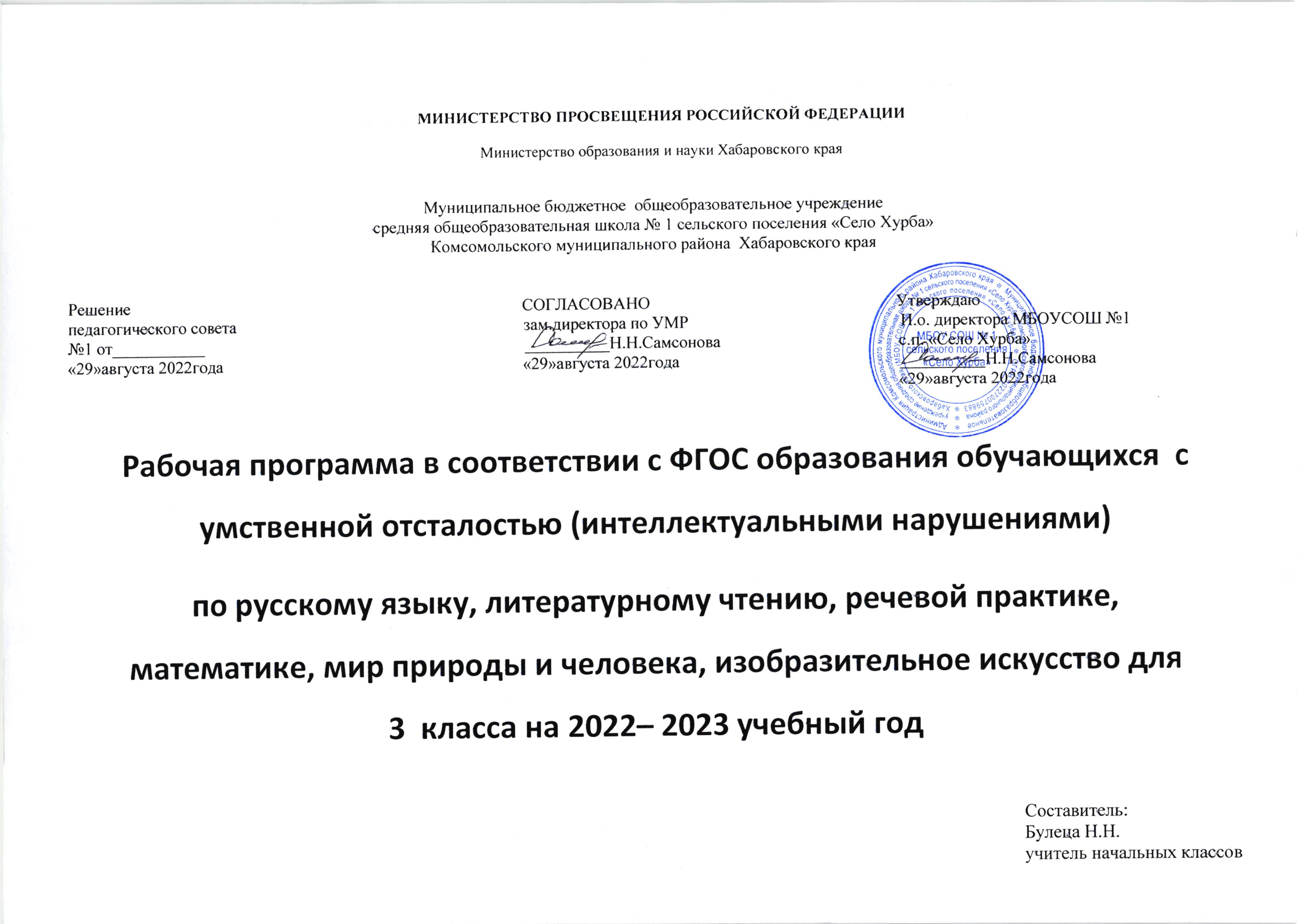 Пояснительная запискаПримерная адаптированная рабочая программа  по предмету  «Мир природы и человека» составлена  в соответствии с требованиями Федерального государственного образовательного стандарта начального общего образования  на основе «Примерной адаптированной основной общеобразовательной программы образования обучающихся с умственной отсталостью ( интеллектуальными нарушениями)»    Тематическое планирование рассчитано на 1 час в неделю, что составляет  35 учебных часов в год.  Для реализации данного планирования был выбран учебник для общеобразовательных организаций, реализующих адаптированные основные общеобразовательные программы для  3 класса "Мир природы и человека" Н.Б.Матвеева, И.А.Ярочкина, М.А. Попова, Т.О.Куртова, Москва "Просвещение" 2017г. Курс «Мир природы и человека» является начальным звеном формирования естествоведческих знаний, пропедевтическим этапом развития у обучающихся младших классов понятийного мышления на основе сведений о живой и неживой природе.Основная цель предмета «Мир природы и человека» заключается в углублении сведений, раскрывающих причинные, следственные, временные и  другие связи между объектами, явлениями и состояниями природы;            формирование основы для изучения в дельнейшем предметов «Естествознание» и «География», создание преемственной системы знаний между названными предметами. Задачи курса « Мир природы и человека»:уточнить имеющиеся у детей представления о неживой и живой природе, дать новые знания об основных ее элементах;на основе наблюдений и простейших опытных действий расширить представления о взаимосвязи живой и неживой природы, формах приспособленности живого мира к условиям внешней среды;выработать умения наблюдать природные явления, сравнивать их, составлять устные описания, использовать в речи итоги наблюдений и опытных работ, отмечать фенологические данные;сформировать знания учащихся о природе своего края;сформировать первоначальные сведения о природоохранительной деятельности человека, научить учащихся бережному отношению к природе.Форма организации образовательного процесса.Основной, главной формой организации учебного процесса является урок и экскурсии. В процессе обучения школьников целесообразно использовать следующие методы и приемы:словесный метод ( рассказ, объяснение ,беседа, работа с учебником);наглядный метод (метод иллюстраций, метод демонстраций);практический метод (упражнения, практическая работа);репродуктивный метод (работа по алгоритму);коллективный, индивидуальный;творческий метод; совместные действия ребенка и взрослого, действия по подражанию (в основном на начальном этапе обучения и при изучении нового содержания);								 рассматривание, самостоятельное называние, показ по словесной инструкции педагога предметов, картинок и т. п.; соотнесение предметов с соответствующими им изображениями с последующим их называнием или указанием на них с помощью жеста;наблюдения на прогулках и "экскурсиях за явлениями природы, предметами окружающего мира, живыми объектами;обыгрывание предметов, определение их функционального назначения, свойств и качеств для более точного их восприятия. Личностные и предметные результаты освоения учебного предметаВ  структуре  планируемых  результатов  ведущее  место  принадлежитличностным результатам, поскольку именно они обеспечивают овладение комплексом социальных (жизненных) компетенций, необходимых для достижения основной цели современного образования ― введения обучающихся с умственной отсталостью (интеллектуальными нарушениями) в культуру, овладение ими социокультурным опытом.Личностные результаты освоения программы по предмету мир природы и человека в 3 классе  включают индивидуально-личностные качества и социальные (жизненные) компетенции обучающегося, социально значимые ценностные установки:1)осознание себя как гражданина России; формирование чувства гордости за свою Родину, российский народ и историю России.      2)формирование уважительного отношения к иному мнению, истории культуре других народов; развитие адекватных представлений о собственных возможностях, о насущно необходимом жизнеобеспечении; овладение начальными навыками адаптации в динамично изменяющемся и развивающемся мире; овладение социально-бытовыми умениями, используемыми в повседневной жизни; владение навыками коммуникации и принятыми нормами социального взаимодействия; способность к осмыслению социального окружения, своего места в нем, принятие соответствующих возрасту ценностей и социальных ролей; принятие и освоение социальной роли обучающегося, формирование и развитие социально значимых мотивов учебной деятельности; развитие навыков сотрудничества с взрослыми и сверстниками в разных социальных ситуациях; формирование эстетических потребностей, ценностей и чувств; развитие этических чувств, доброжелательности и эмоционально- нравственной отзывчивости, понимания и сопереживания чувствам других людей.           12.формирование  установки  на  безопасный,  здоровый  образ  жизни, наличие мотивации к творческому труду, работе на результат, бережному отношению к материальным и духовным ценностям;           13) формирование готовности к самостоятельной жизни.Предметные результаты освоения программы  включают освоенные обучающимися знания и умения, специфичные для каждой образовательной области, готовность их применения. Предметные результаты обучающихся с умственной отсталостью не являются основным критерием при принятии решения о переводе обучающегося в следующий класс, но рассматриваются как одна из составляющих при оценке итоговых достижений. АООП определяет два уровня овладения предметными результатами: минимальный и достаточный. Минимальный уровень является обязательным для большинства обучающихся с умственной отсталостью. Отсутствие достижения этого уровня по отдельным предметам не является препятствием к продолжению образования по данному варианту программы. В случае если обучающийся не достигает минимального уровня овладения по всем или большинству учебных предметов, то по рекомендации медико-психолого-педагогической комиссии и с согласия родителей (законных представителей) образовательная организация может перевести обучающегося на обучение по специальной индивидуальной программе развития.Достаточный уровень освоения предметных результатов не является обязательным для всех обучающихся. Минимальный и достаточный уровни освоения программы по предмету мир природы и человека в 3 классе.Минимальный уровень:относить изученные объекты к определенным группам (корова - домашнее животное); называть сходные объекты, отнесенные к одной и той же изучаемой группе (фрукты; птицы; зимняя одежда); знать требования к режиму дня школьника и понимать необходимость его выполнения; знать основные правила личной гигиены; иметь представления об элементарных правилах безопасного поведения в природе и обществе; Достаточный уровень: узнавать и называть изученные объекты в натуральном виде в естественных условиях; относить изученные объекты к определенным группам с учетом различных оснований для классификации (волк ― дикое животное, зверь (млекопитающее), животное, санитар леса); знать правила гигиены органов чувств; проявлять активность в организации совместной деятельности и ситуативного общения с детьми; адекватно взаимодействовать с объектами окружающего мира; Нормативная базаФедеральный закон Российской Федерации «Об образовании в Российской Федерации»; Федеральный государственный образовательный стандарт образования обучающихся с умственной отсталостью (интеллектуальными нарушениями) (утв. приказом Министерства	образования	и	науки	РФ	от	19 декабря	2014 г. №1599) Зарегистрировано в Минюсте РФ 3 февраля 2015 г.; Приказ МОиН РФ «Об утверждении федеральных перечней учебников, рекомендованных (допущенных) к использованию в образовательном процессе в образовательных учреждениях, реализующих образовательные программы общего образования и имеющих государственную аккредитацию»;  Основная  образовательная  программа  начального  общего  образования; Примерная адаптированная основная общеобразовательная программа образования обучающихся с умственной отсталостью (интеллектуальными нарушениями), Москва "Просвещение", 2017 Учебный план образовательного учреждения на 2022/2023учебный год, принятый педагогическим советом. Содержание курсаРаспределение учебных часов по разделам курса и последовательность изучения тем и разделов по рабочей программе осуществляется следующим образом:Сезонные изменения в неживой природеЗакрепление представлений о влиянии солнца на смену времён года.Наблюдение за высотой солнца над горизонтом в разное время года: направление солнечных лучей, количество тепла и света.Изменение продолжительности дня и ночи. Восход, заход солнца.Формирование представлений о явлениях и состояниях неживой природы: облачность, туман, небольшой дождь, заморозки, оттепель, вьюга, метель, ледоход, жаркие дни, радуга, холодный — тёплый ветер.Продолжение наблюдений за погодой, их описание.Календарь. Знакомство с календарём. Названия месяцев.Растения и животные в разное время годаНаблюдения за растениями сада и леса в разное время да: яблоня, осина, липа, акация, орешник. Увядание и появление цветов и трав (медуница). Птицы зимующие и перелётные: клёст, снегирь, соловей. Насекомые в осенний период.Домашние животные в разное время года.Лесные животные: мыши, змеи, лягушки.Сезонные работы в саду, огороде, труд людей в разное время годаНеживая природаВоздух и его значение в жизни растений, животных, человека. Термометр (элементарные представления). Изменение температуры воздуха. Ветер. Стороны горизонта: север, юг, запад, восток. Направление ветра.Живая природаРастенияСравнение и распознавание растений по их признакам: деревья, кустарники, травы.Части растений: корень, стебель (ствол), ветки, почки, листья, цветы.Растения сада. Фруктовые деревья (2—3 названия); ягодные кустарники (2—3 названия). Внешний вид, распознавание. Плоды. Ягоды.Лес. Растения леса. Деревья хвойные и лиственные, кустарники.Семена. Орехи. Лесные ягоды. Ягоды съедобные и несъедобные.Грибы. Грибы съедобные и несъедобные.Травы полезные и травы опасные.ЖивотныеДикие обитатели леса: кабан, лось, заяц. Внешний вид, питание, повадки, образ жизни, детёныши. Приспособление диких животных к природным условиям.Домашние животные: свинья, корова, кролик. Внешний вид, питание, детёныши. Уход за домашними животными.Сравнение диких и домашних животных. Сходства и различия: кабан — свинья, заяц — кролик.Птицы. Внешний вид, питание, повадки, образ жизни.Строение гнёзд, забота о потомстве. Птицы перелётные и зимующие: ласточка, дрозд, галка, дятел.Хищные птицы: ястреб, коршун. Певчие птицы: соловей, жаворонок.ЧеловекДыхание человека. Элементарные представления о строении и работе лёгких.Температура тела человека. Градусник и его назначение.Профилактика простудных заболеваний.Сердце, кровь. Элементарные представления о строении и работе сердца. Пульс.Окружающая среда и здоровье человека.Питание человека. Употребление в пищу овощей, фруктов, молочных продуктов, мяса. Приготовление и хранение пищи. Профилактика пищевых отравлений. Учебно - методическое обеспечение.                                                                                                                                                                                             1 . Учебник «Мир природы и человека» авторы: Н.Б.Матвеева, И.А.Ярочкина, М.А.Попова, Т.О.Куртова, Москва "Просвещение",  2017                                                                        									                       		              2. Е.Д. Худенко Е.В. «Практическое пособие по развитию речи для детей с отклонениями в развитии»//Под редакцией В.В. Воронковой.  – М., 2007.                                                                                                                                                                                           3. Е. Ю. Сухаревская “Окружающий мир. Справочник для ученика начальной школы». 1-4й классы. «Легион». Ростов-на Дону, 2010.  4.Компьютер.																	                                    5. Наглядное пособия.			Календарно-тематическое планирование «Мир природы и человека» 3 класс№                                                  Тема Количество часов1Сезонные изменения в природе.Времена года. Осень.Зима.Весна.Лето.1233332Неживая природа.63Живая природа.Растения.Животные.Человек.17575Всего 35№Тема разделаТема урокаДатаКол-во часовПланируемые результаты Деятельность учащихсяМониторинг №Тема разделаТема урокаДатаКол-во часовПредметныеЛичностныеДеятельность учащихсяМониторинг       1 четверть91Сезонные изменения в природе121Осень. Растения осенью.1Называть признаки осени.Целостный, социально ориентированный взгляд на мир в единстве его природой и социальной частей.Наблюдения в природе.2Животные осенью.1Знать названия осенних месяцев.ценностное отношение к природе;Работа с учебником.3Занятия людей осенью.1Знать как следить за своим  здоровьем; знать какую одежду выбирать осенью; знать, что "осень"- пора сбора и урожая.Осознание себя как ученика, заинтересованного посещением школы, обучением, занятиямиРабота с раздаточным материалом; составление предложений о опорным картинкам.4Зима. Растения зимой.1знать названия зимних  месяцев, признаки зимы.формирование положительного отношения к мнению учителя, сверстников;Работа с учебником.5Животные зимой.1Связно высказываться по плану, употребляя простые распространённые предложения.Готовность к безопасному и бережному поведению в природе и обществе;составление предложений о опорным картинкам6Занятия людей зимой.1знать какую одежду выбирать зимой; какие игры можно играть.умение обращаться за помощью, принимать помощьРабота с сюжетными картинками.7Весна. Растения весной.Стр.32-381Знать названия весенних месяцев.  овладение социально-бытовыми навыками, используемыми в повседневной жизниСоставление предложений по опорным картинкам; отвечать на вопросы.Самостоятельная работа8Животные весной.Стр.39-421знать названия диких животныхумение организовать своё рабочее место;Работа с учебником.9Занятия людей весной.Стр.43-451знать какие работы проводятся в огороде весной.Работа с раздаточным материалом10Лето. Растения летом.Стр.46-521Назвать признаки лета.ценностное отношение к природе;Работа в рабочих тетрадях.11Животные летом.Стр.53-551Знать названия летних месяцев.умение обращаться за помощью, принимать помощьРабота с раздаточным материалом12Занятия людей летом.Стр.56-571Знать какие работы проводятся летом в огороде.Целостный, социально ориентированный взгляд на мир в единстве его природой и социальной частей.Работа с сюжетными картинками.Зачет 2Неживая природа613Солнце в разные времена года.Стр.58-591Знать различия солнца в разные времена года.Осознание себя как ученика, заинтересованного посещением школы, обучением, занятиямиБеседа о солнце как планете солнечной системы14Восход и закат солнца.Стр.59-611Знать сторону восхода и заката солнцаформирование положительного отношения к мнению учителя, сверстников;Наблюдение в природе.15Календарь. Стр.621Уметь пользоваться календарем.овладение социально-бытовыми навыками, используемыми в повседневной жизниЗачет 16Воздух. Значение воздуха.Стр.63-641Знать значения воздуха для человека.Готовность к безопасному и бережному поведению в природе и обществе;Составление рассказа о значении воздуха в жизни человека.  17Термометр. Стр.651Уметь пользоваться термометром.ценностное отношение к природе;18Ветер. Направления ветра.Стр.66-691Уметь определять направления ветра.формирование положительного отношения к мнению учителя, сверстников;Работа с учебником, отвечать на вопросы учителя, давать полные ответы3Живая природа19Растения. Сравнение растений. Части растений.1Уметь сравнивать растения. Знать части растений.Целостный, социально ориентированный взгляд на мир в единстве его природой и социальной частей.Составление предложений по опорным картинкам; отвечать на вопросы.Самостоятельная работа20Растения сада.1Знать названия растений сада.умение обращаться за помощью, принимать помощь21Плоды и семена.1Различать плоды и семена растений.овладение социально-бытовыми навыками, используемыми в повседневной жизниРабота с учебником, отвечать на вопросы учителя, давать полные ответы22Грибы.1Знать названия съедобных и несъедобных грибов.Осознание себя как ученика, заинтересованного посещением школы, обучением, занятиямиСоставлять предложения по опорным картинкам; работать с учебником.Зачет 23Травы.1Знать названия трав.24Животные. Дикие животные.1Знать названия диких животных.25Домашние животные.1Знать названия домашних животных.Готовность к безопасному и бережному поведению в природе и обществе;Работа с учебником, отвечать на вопросы учителя, давать полные ответыСамостоятельная работа26Птицы. 1Знать названия птиц.умение организовать своё рабочее место;27Перелётные птицы.Стр.40-431Знать названия перелетных птиц.Целостный, социально ориентированный взгляд на мир в единстве его природой и социальной частей.Составление предложений по опорным картинкам; отвечать на вопросы.28Зимующие птицы.Стр.441Знать названия  зимующих птиц.ценностное отношение к природе;29Хищные птицы.Стр.451Знать названия хищных птиц.умение обращаться за помощью, принимать помощь30Певчие птицы.Стр.46-471Знать названия певчих птиц.овладение социально-бытовыми навыками, используемыми в повседневной жизниРабота с учебником, отвечать на вопросы учителя, давать полные ответыЗачет 31Человек. Дыхание человека.Стр.48-521Знать названия органов человека. Называть части тела организма человека. Осознание себя как ученика, заинтересованного посещением школы, обучением, занятиямиСоставлять предложения по опорным картинкам; работать с учебником.32Профилактика простудных заболеваний.Стр.53-541Знать причины простудных заболеваний. формирование положительного отношения к мнению учителя, сверстников;33Кровь. Сердце. Пульс.Стр.55-571Называть расположение органов на теле человека.Готовность к безопасному и бережному поведению в природе и обществе;Работа с учебником, отвечать на вопросы учителя, давать полные ответы34Окружающая среда и здоровье человека.Стр.58-591умение организовать своё рабочее место;Работа с сюжетными картинками.35Питание человека.Стр.60-651Знать полезные свойства продуктов